2 марта 2022 года состоялось заседание антитеррористической комиссии       В администрации Залегощенского района 2 марта 2022 года состоялось внеочередное совместное заседание Антитеррористической комиссии в Залегощенском районе Орловской области и муниципальной оперативной группы. Его работу возглавили председатель Антитеррористической комиссии Залегощенского района, Глава района В.Н. Замуруев, руководитель муниципальной оперативной группы в Залегощенском районе, начальник ОМВД России в Залегощенском  районе полковник полиции В.В. Гуляев.В заседании приняли участие  руководители  объектов жизнеобеспечения находящиеся на территории Залегощенского района.Рассмотрены вопросы организации обеспечения антитеррористической защищенности объектов жизнеобеспечения.   1.Об обеспечении антитеррористической защищенности объектов жизнеобеспечения, находящихся на территории Залегощенского района.   2. О порядке  информирования ответственных должностных лиц  о происшествии с признаками террористических угроз.    Обсуждение вопросов, прошло в Администрации Залегощенского района Орловской области под руководством Главы района председателя Антитеррористической комиссии Валерия  Николаевича Замуруева.   В заседании приняли участие начальник ОМВД России по Залегощенскому району Орловской области, начальник отдела образования, молодежной политики и спорта Зубова Ирина Викторовна, начальник отдела культуры и архивного дела Салькова Светлана Алексеевна, начальник 20ПСЧ ПСОФПСГПСГУ МЧС по Орловской области, старший лейтенант  внутренней службы Жидков Владимир Александрович, директор ООО «Жилсервис п. Залегощь», директор МКП «Экостандарт», директор МУПЖКХ п. Залегощь, и.о главного врача ЦРБ, главы сельских поселений заместитель, секретарь  Антитеррористической комиссии в Залегощенском районе Орловской области Емельянова Наталья Николаевна.         В ходе совещания представителями были рассмотрены вопросы по обеспечению антитеррористической защищенности объектов жизнеобеспечения, находящихся на территории района.         По результатам работы приняты решения, даны поручения. 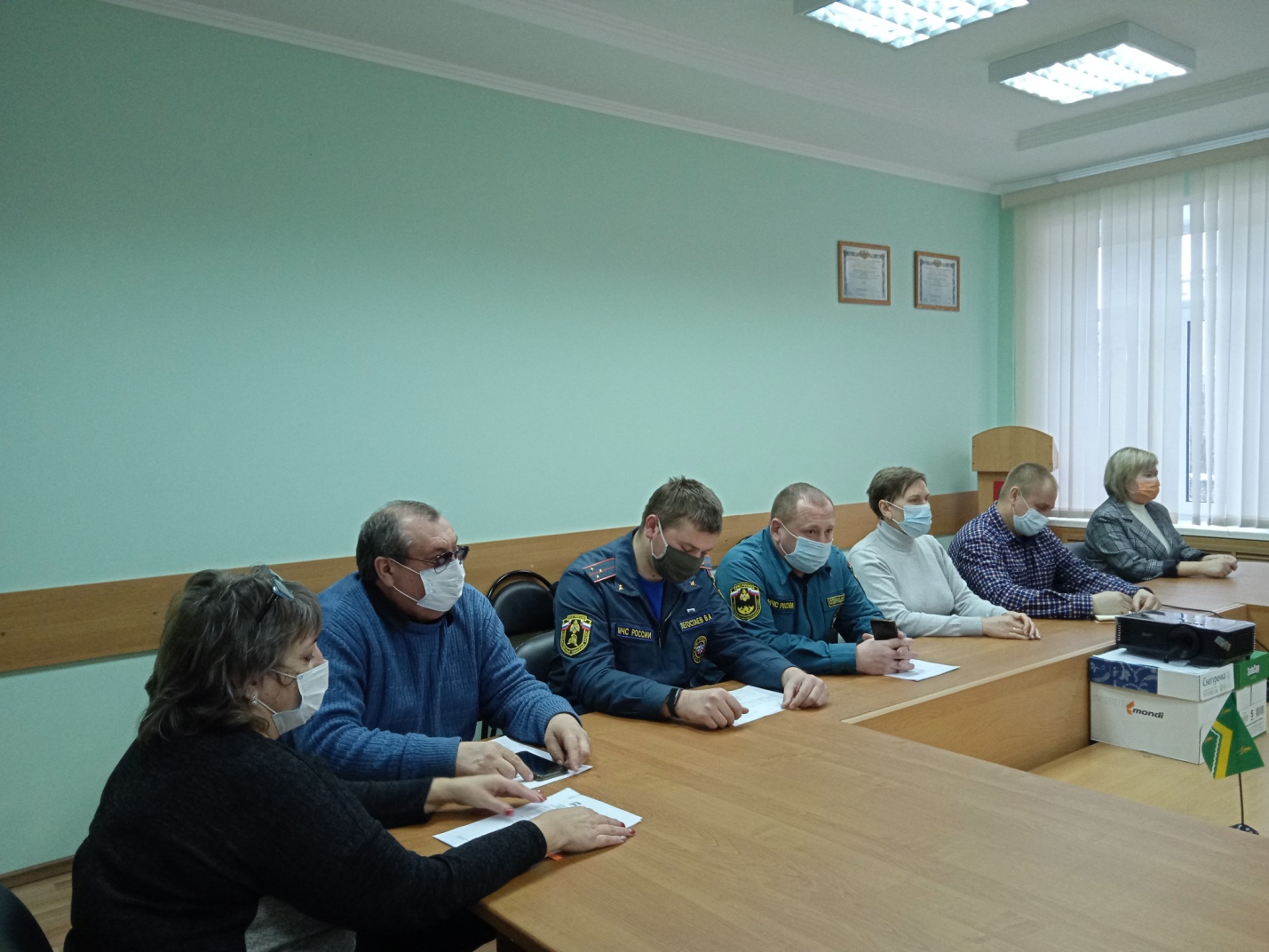 